	MĚSTO ŽATEC	USNESENÍ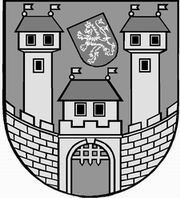 	z 	15	. jednání Rady města Žatce 	konané dne	29.08.2022Usnesení č. 	586 /22	-	663 /22	 586/22	Schválení programu	 587/22	Záměr prodat bytové jednotky v domě č. p. 2835, 2836, 2837 ul. Dr. Václava 	Kůrky v Žatci	 588/22	Kontrola usnesení	 589/22	Návrh na změnu ÚP Žatec – úplné znění po změně č. 1-9 a č. 11-13 – p. p. č. 	599/2, 599/3, 599/25, 599/28 k. ú. Žatec	 590/22	Návrh na změnu ÚP Žatec – úplné znění po změně č. 1-9 a č. 11-13 – p. p. č. 	6011/4, 6011/7 k. ú. Žatec	 591/22	Návrh na změnu ÚP Žatec – úplné znění po změně č. 1-9 a č. 11-13 – p. p. č. 	799/1 k. ú. Žatec	 592/22	Návrh na změnu ÚP Žatec – úplné znění po změně č. 1-9 a č. 11-13 – p. p. č. 	448/2, 448/1, 7348 k. ú. Žatec	 593/22	Návrh na změnu ÚP Žatec – úplné znění po změně č. 1-9 a č. 11-13 – p. p. č. 	5502/8 k. ú. Žatec	 594/22	Návrh na změnu ÚP Žatec – úplné znění po změně č. 1-9 a č. 11-13 - p. p. č. 	4470/9 k. ú. Žatec	 595/22	Návrh na změnu ÚP Žatec – úplné znění po změně č. 1-9 a č. 11-13 – p. p. č. 	254/2 k. ú. Velichov u Žatce	 596/22	Návrh na změnu ÚP Žatec – úplné znění po změně č. 1-9 a č. 11-13 – změna 	textové části	 597/22	Změna č. 10 Územního plánu Žatec	 598/22	Rozpočtové opatření – BESIP, SENIOR TAXI, MHD	 599/22	Výroční zpráva a účetní závěrka za rok 2021 společnosti Žatecká teplárenská, 	a.s.	 600/22	Rozdělení výsledku hospodaření společnosti Žatecká teplárenská, a.s. za účetní 	období roku 2021	 601/22	Zápis ze zasedání Dozorčí rady společnosti Žatecká teplárenská, a.s.	 602/22	Zápis ze zasedání Dozorčí rady společnosti Žatecká teplárenská, a.s.	 603/22	Vyplacení odměn členům představenstva a dozorčí rady společnosti Žatecká 	teplárenská, a.s.	 604/22	Souhlas s přijetím daru – PO Domov pro seniory a Pečovatelská služba v Žatci	 605/22	Souhlas s přijetím daru – PO Domov pro seniory a Pečovatelská služba v Žatci	 606/22	Přijetí finančního daru účelově určeného v rámci projektu Obědy pro děti – ZŠ, 	Žatec, Jižní 2777, okres Louny	 607/22	Přijetí finančního daru účelově určeného v rámci projektu Obědy pro děti – ZŠ 	Žatec, Komenského alej 749, okres Louny	 608/22	Revokace usnesení – „Rozpočtové opatření – projekt „ÚK – obědy do škol III“ 	– vratka	 609/22	Podání žádosti do výzvy v rámci IROP – projekt „Modernizace školních družin“	 – ZŠ Žatec, nám. 28. října 1019, okres Louny	 610/22	Podání žádosti do výzvy v rámci IROP – projekt „Odborná učebna kybernetiky“	 – ZŠ Žatec, nám. 28. října 1019, okres Louny	 611/22	Podání žádosti do výzvy v rámci IROP – projekt „Dílny a polytechnika“ – ZŠ 	Žatec, nám. 28. října 1019, okres Louny	 612/22	Podání žádosti do výzvy v rámci IROP – Základní škola, Žatec, Jižní 2777, 	okres Louny	 613/22	Souhlas s čerpáním fondu investic – MŠ speciální, Studentská 1416, Žatec	 614/22	Souhlas s čerpáním fondu investic – Regionální muzeum K. A. Polánka	 615/22	Rozpočtové opatření – investiční dotace z Fondu Ústeckého kraje	 616/22	Rozpočtové opatření – DPH	 617/22	Rozpočtové opatření – zapojení NIV dotace – Prevence kriminality 2022	 618/22	Rozpočtové opatření – NIV dotace Ministerstva kultury pro Regionální muzeum	 K. A. Polánka	 619/22	Rozpočtové opatření – zapojení dotace – Rekonstrukce zázemí nohejbalového 	kurtu ul. Studentská v Žatci	 620/22	Rozpočtové opatření – financování investičních projektů prostřednictvím úvěru 	(FINANCOVÁNÍ ROZPOČTU)	 621/22	Účelová neinvestiční dotace – Chmelařský institut, s.r.o.	 622/22	Účelová dotace – CHMELAŘSTVÍ, družstvo Žatec	 623/22	Harmonogram tvorby rozpočtu Města Žatce na rok 2023	 624/22	Finanční dar – veřejná sbírka Dobrý skutek – fyzická osoba	 625/22	Informace o investičních akcích odboru rozvoje města v realizaci v roce 2022	 626/22	Výběr zhotovitele a rozpočtové opatření akce: „NA ZIMOVIŠTĚ 	BEZPEČNĚ“	 627/22	Rozpočtové opatření – „Vyhotovení projektové dokumentace – výměna výtahů 	v objektu DPS ul. Písečná v Žatci“	 628/22	Výjimka z pravidel pro zábor v rámci realizace stavby „Rekonstrukce zázemí 	nohejbalového klubu v ul. Studentská v Žatci“	 629/22	Rozpočtové opatření – opravy škol	 630/22	Rozpočtové opatření – Architektonická studie „Rekonstrukce bývalé kotelny ve 	Vrchlického ulici v Žatci pro využití ZUŠ“	 631/22	Rozpočtové opatření na uvolnění fin. prostředků „Revitalizace areálu ZŠ Petra 	Bezruče v Žatci“ – architektonická studie	 632/22	Rozpočtové opatření na uvolnění finančních prostředků: „Urgentní příjem 	Nemocnice Žatec“	 633/22	Rozpočtové opatření na uvolnění finančních prostředků na akci: „Startovací byty	 v bývalé posádkové věznici, Žatec“	 634/22	Rozpočtové opatření na uvolnění finančních prostředků na akci: „Studie na 	Kulturní objekt Jitřenka – čp. 1829“	 635/22	Výběr zhotovitele stavby: „Město Žatec – Veřejné osvětlení Libočanská cesta“	 636/22	Výběr zhotovitele stavby: „Páteřní cyklostezka Ohře, úsek č. 6“	 637/22	Licenční smlouva – „PARK POD HRADBAMI“	 638/22	Rozpočtová opatření – uvolnění finančních prostředků na investiční akce a 	opravy v roce 2022	 639/22	Dodatek č. 1 ke SoD na realizaci veřejné zakázky: „Páteřní cyklostezka Ohře 	trasa Litoměřice – (Boč) – Perštejn úsek č. 2“	 640/22	Dodatek č. 1 ke SoD na realizaci veřejné zakázky s názvem: „Obnova 	Nerudova náměstí v Žatci – 2. etapa“ – část „B1“	 641/22	Rozpočtové opatření – Dovybavení Přírodovědného centra v Žatci	 642/22	Informace k projektu „Obnova hruškové aleje v ul. Volyňských Čechů“ – 	financování pěstební péče	 643/22	Dodatek č. 1 ke SoD na realizaci veřejné zakázky s názvem: „Doplnění zeleně a	 parkovacích míst v ulici Stavbařů v Žatci“	 644/22	Zrušení VŘ a RO – „Přestavba a rekonstrukce bytových jednotek v objektech 	č.p. 126 a 127 v Žatci“	 645/22	Výroční zpráva o činnosti příspěvkové organizace Technické služby města 	Žatec za rok 2021	 646/22	Skončení nájmu bytu dohodou	 647/22	Uzavření nájemní smlouvy v DPS	 648/22	Výjimka z Pravidel pro poskytování nájmu bytu v DPS v Žatci	 649/22	Rozpočtové opatření – rekonstrukce přípojky vody	 650/22	Souhlas s užíváním nebytových prostor v č. p. 1180 ul. Svatopluka Čecha v 	Žatci – Technický klub v Žatci	 651/22	Záměr prodat pozemek st. p. č. 1378 v k. ú. Žatec	 652/22	Pronájem části pozemku zastavěná plocha a nádvoří st. p. č. 1190/1 v k. ú. Žatec	 653/22	Smlouva o zřízení věcného břemene – stavba „LN Žatec, Jungmannova, p. p. č.	 3907/2 kNN“	 654/22	Smlouva o zřízení věcného břemene – stavba „LN-Žatec, 1x OM, nová PPS“	 655/22	Smlouva o budoucí smlouvě o zřízení věcného břemene – stavba „Žatec, Starý 	vrch, p.p.č. 1633/16 – vodovodní přípojka“	 656/22	Smlouva o budoucí smlouvě o zřízení věcného břemene – stavba „LN-Žatec, 	Nerudovo nám. – nové kNN“	 657/22	Smlouva o bud. smlouvě o zřízení věcného břemene – „Žatec, U Oharky, p.p.č. 	6947/5 – vodovod 3RD, č. stavby LN 085 219“	 658/22	Smlouva o bud. smlouvě o zřízení věcného břemene – „Žatec, Stroupečská, 	p.p.č. 656/7 – vodovod, č. stavby LN 085 242“	 659/22	Žádost společnosti ES Reality s.r.o.	 660/22	Dodatek k Vnitřnímu předpisu č. 1/22 ze dne 17.01.2022 – poskytování 	cestovních náhrad	 661/22	Zahraniční služební cesta do partnerského města – Žalec (Slovinsko)	 662/22	Souběh pracovních poměrů na pozici TECHNICKÝ REFERENT, PASPORT 	MĚSTA	 663/22	Program zastupitelstva města	 586/22	Schválení programuRada města Žatce projednala a schvaluje program jednání rady města.									 T:  29.08.2022	O:	p.	HAMOUSOVÁ	 587/22	Záměr prodat bytové jednotky v domě č. p. 2835, 2836, 2837 ul. Dr. 	Václava Kůrky v ŽatciRada města Žatce projednala a doporučuje Zastupitelstvu města Žatce neschválit v souladu s § 39 odst. 1 zákona č. 128/2000 Sb., o obcích zveřejnit záměr prodat nemovitosti bytové jednotky včetně podílů na společných částech nemovitosti pozemku st. p. č. 5089/1 v k. ú. Žatec, jehož součástí je budova č. p. 2835, 2836, 2837 v ul. Dr. Václava Kůrky v Žatci za kupní cenu 3.000,00 Kč za 1 m2 podlahové plochy bytu, dle Výzvy k uzavření smlouvy o převodu vlastnictví jednotek, doručené městu Žatec dne 28.07.2022 advokátní kanceláří Joukl a partneři, advokátní kancelář, s.r.o.Současně Rada města Žatce doporučuje Zastupitelstvu města Žatce neschválit uhrazení částkyve výši 51.174.000,00 Kč bezhotovostním převodem na účet č. ú. 2109875045/2700 vedený u UniCredit Bank Czech Republic and Slovakia, a.s., dle Výzvy k uzavření smlouvy o převodu vlastnictví jednotek, doručené městu Žatec dne 28.07.2022 advokátní kanceláří Joukl a partneři, advokátní kancelář, s.r.o.Rada města Žatce doporučuje Zastupitelstvu města Žatce neschválit v souladu s § 39 odst. 1 zákona č. 128/2000 Sb., o obcích zveřejnění záměru prodeje nemovitostí bytových jednotek včetně podílů na společných částech nemovitosti pozemku st. p. č. 5089/1 v k. ú. Žatec, jehož součástí je budova č. p. 2835, 2836, 2837 v ul. Dr. Václava Kůrky v Žatci, bydlícím nájemníkům z titulu předkupního práva k jednotkám podle § 1187 odst. 1 zákona č. 89/2012 Sb., občanský zákoník, a to bez stanovení konkrétní kupní ceny a dalších podmínek převodu, a uložit radě města dále vést jednání.									 T:  08.09.2022	O:	p.	DONÍNOVÁ	 588/22	Kontrola usneseníRada města Žatce projednala a bere na vědomí kontrolu usnesení z minulých jednání rady města.									 T:  29.08.2022	O:	p.	ŠMERÁKOVÁ	 589/22	Návrh na změnu ÚP Žatec – úplné znění po změně č. 1-9 a č. 11-13 – p. p. 	č. 599/2, 599/3, 599/25, 599/28 k. ú. ŽatecRada města Žatce posoudila předložený návrh na změnu Územního plánu Žatec – úplné znění po změně č. 1-9 a č. 11-13, změna využití p. p. č. 599/2, 599/3, 599/25, 599/28 k. ú. Žatec a upřednostňuje variantu b) pro posouzení žádosti Zastupitelstvem města Žatce.	T:	08.09.2022	O:	p.	TRÁVNÍČEK	 590/22	Návrh na změnu ÚP Žatec – úplné znění po změně č. 1-9 a č. 11-13 – p. p. 	č. 6011/4, 6011/7 k. ú. ŽatecRada města Žatce posoudila předložený návrh na změnu Územního plánu Žatec – úplné znění po změně č. 1-9 a č. 11-13, změna využití pozemků a změna etapizace p. p. č. 6011/4 a 6011/7 k. ú. Žatec a upřednostňuje variantu a) pro posouzení žádosti Zastupitelstvem města Žatce.									 T:  08.09.2022	O:	p.	TRÁVNÍČEK	 591/22	Návrh na změnu ÚP Žatec – úplné znění po změně č. 1-9 a č. 11-13 – p. p. 	č. 799/1 k. ú. ŽatecRada města Žatce posoudila předložený návrh na změnu Územního plánu Žatec – úplné znění po změně č. 1-9 a č. 11-13, změna využití p. p. č. 799/1 k. ú. Žatec a upřednostňuje variantu b) pro posouzení žádosti Zastupitelstvem města Žatce.									 T:  08.09.2022	O:	p.	TRÁVNÍČEK	 592/22	Návrh na změnu ÚP Žatec – úplné znění po změně č. 1-9 a č. 11-13 – p. p. 	č. 448/2, 448/1, 7348 k. ú. ŽatecRada města Žatce posoudila předložený návrh na změnu Územního plánu Žatec – úplné znění po změně č. 1-9 a č. 11-13, změna využití p. p. č. 448/2, 448/1, 7348 k. ú. Žatec a upřednostňuje variantu b) pro posouzení žádosti Zastupitelstvem města Žatce.	T:	08.09.2022	O:	p.	TRÁVNÍČEK	 593/22	Návrh na změnu ÚP Žatec – úplné znění po změně č. 1-9 a č. 11-13 – p. p. 	č. 5502/8 k. ú. ŽatecRada města Žatce posoudila předložený návrh na změnu Územního plánu Žatec – úplné znění po změně č. 1-9 a č. 11-13, změna využití části p. p. č. 5502/8 k. ú. Žatec a upřednostňuje variantu b) pro posouzení žádosti Zastupitelstvem města Žatce.									 T:  08.09.2022	O:	p.	TRÁVNÍČEK	 594/22	Návrh na změnu ÚP Žatec – úplné znění po změně č. 1-9 a č. 11-13 - p. p. 	č. 4470/9 k. ú. ŽatecRada města Žatce posoudila předložený návrh na změnu Územního plánu Žatec – úplné znění po změně č. 1-9 a č. 11-13, změna využití pozemku p. p. č. 4470/9 k. ú. Žatec a upřednostňuje variantu b) pro posouzení žádosti Zastupitelstvem města Žatce.									 T:  08.09.2022	O:	p.	TRÁVNÍČEK	 595/22	Návrh na změnu ÚP Žatec – úplné znění po změně č. 1-9 a č. 11-13 – p. p. 	č. 254/2 k. ú. Velichov u ŽatceRada města Žatce posoudila předložený návrh na změnu Územního plánu Žatec – úplné znění po změně č. 1-9 a č. 11-13, změna využití části p. p. č. 254/2 k. ú. Velichov u Žatce a upřednostňuje variantu b) pro posouzení žádosti Zastupitelstvem města Žatce.									 T:  08.09.2022	O:	p.	TRÁVNÍČEK	 596/22	Návrh na změnu ÚP Žatec – úplné znění po změně č. 1-9 a č. 11-13 – 	změna textové částiRada města Žatce posoudila předložený návrh na změnu Územního plánu Žatec – úplné znění po změně č. 1-9 a č. 11-13, změna textové části a upřednostňuje variantu b) bod 2 a 3, pro posouzení žádosti Zastupitelstvem města Žatce.									 T:  08.09.2022	O:	p.	TRÁVNÍČEK	 597/22	Změna č. 10 Územního plánu ŽatecRada města Žatce posoudila předloženou změnu č. 10 Územního plánu Žatec a Zastupitelstvu města Žatce doporučuje variantu 3.									 T:  08.09.2022	O:	p.	TRÁVNÍČEK	 598/22	Rozpočtové opatření – BESIP, SENIOR TAXI, MHDRada města Žatce schvaluje rozpočtové opatření ve výši 120.000,00 Kč, a to přesun finančních prostředků v rámci schváleného rozpočtu kapitoly 710 – BESIP, SENIOR TAXI, MHD v tomto znění:Výdaje: 710-2292-5169        - 120.000,00 Kč (MHD – městská hromadná doprava)Výdaje: 710-2223-5169        +  50.000,00 Kč (BESIP – bezpečnost silničního provozu)Výdaje: 710-3900-5169        +  70.000,00 Kč (SENIOR TAXI).	T:	10.09.2022	O:	p.	SEDLÁKOVÁ	 599/22	Výroční zpráva a účetní závěrka za rok 2021 společnosti Žatecká 	teplárenská, a.s.Rada města Žatce, jako jediný akcionář při výkonu působnosti valné hromady společnosti Žatecká teplárenská, a.s., IČ: 64650871, schvaluje řádnou účetní závěrku společnosti Žatecká teplárenská, a.s. a bere na vědomí Výroční zprávu společnosti Žatecká teplárenská, a.s. k 31.12.2021 v předloženém znění.	T:	29.08.2022	O:	ŽT, a.s.	 600/22	Rozdělení výsledku hospodaření společnosti Žatecká teplárenská, a.s. za 	účetní období roku 2021Rada města Žatce, jako jediný akcionář při výkonu působnosti valné hromady společnosti Žatecká teplárenská, a.s. schvaluje vypořádání výsledku hospodaření společnosti Žatecká teplárenská, a.s. za účetní období roku 2021 ve výši 25.184.000,00 Kč před zdaněním následovně:částka ve výši 4.242.000,00 Kč byla odvedena jako daň z příjmu Finančnímu úřadu, částka 450.000,00 Kč bude převedena na účet 592 – daň z příjmu – odložená, společnosti Žatecká teplárenská, a.s.Po zdanění bude částka 20.492.000,00 Kč rozdělena následovně:částka ve výši 0,00 Kč – příděl do rezervního fondučástka ve výši 400.000,00 Kč – příděl do sociálního fondučástka ve výši 3.000.000,00 Kč – výplata dividend jedinému akcionářičástka ve výši 17.092.000,00 Kč – převod do nerozděleného zisku.	T:	29.08.2022	O:	ŽT, a.s.	 601/22	Zápis ze zasedání Dozorčí rady společnosti Žatecká teplárenská, a.s.Rada města Žatce jako jediný akcionář při výkonu působnosti valné hromady společnosti Žatecká teplárenská, a.s. bere na vědomí zápis ze zasedání Dozorčí rady Žatecké teplárenské, a.s. č. 5/2022 ze dne 18.08.2022.									 T:  29.08.2022	O:	ŽT, a.s.	 602/22	Zápis ze zasedání Dozorčí rady společnosti Žatecká teplárenská, a.s.Rada města Žatce jako jediný akcionář při výkonu působnosti valné hromady společnosti Žatecká teplárenská, a.s. bere na vědomí zápis ze zasedání Dozorčí rady Žatecké teplárenské, a.s. č. 4/2022 ze dne 20.05.2022.									 T:  29.08.2022	O:	ŽT, a.s.	 603/22	Vyplacení odměn členům představenstva a dozorčí rady společnosti 	Žatecká teplárenská, a.s.Rada města Žatce, jako jediný akcionář při výkonu působnosti valné hromady společnosti Žatecká teplárenská, a.s. schvaluje v souvislosti s vypořádáním výsledku hospodaření společnosti Žatecká teplárenská, a.s. za účetní období roku 2021 vyplacení odměn v celkové částce 300.000,00 Kč členům představenstva a členům dozorčí rady společnosti v navržené výši.	T:	29.08.2022	O:	ŽT, a.s.	 604/22	Souhlas s přijetím daru – PO Domov pro seniory a Pečovatelská služba v 	ŽatciRada města Žatce, v souladu s ustanovením § 27, odst. 7 písm. b) zákona č. 250/2000 Sb., o rozpočtových pravidlech územních rozpočtů, ve znění pozdějších předpisů, projednala žádost ředitele příspěvkové organizace Domov pro seniory a Pečovatelská služba v Žatci, se sídlem Šafaříkova 852, 438 01 Žatec a souhlasí s přijetím finančního daru v hodnotě 5.000,00 Kč od dárce fyzické osoby.									 T:  31.08.2022	O:	p.	SULÍKOVÁ	 605/22	Souhlas s přijetím daru – PO Domov pro seniory a Pečovatelská služba v 	ŽatciRada města Žatce, v souladu s ustanovením § 27, odst. 7 písm. b) zákona č. 250/2000 Sb., o rozpočtových pravidlech územních rozpočtů, ve znění pozdějších předpisů, projednala žádost ředitele příspěvkové organizace Domov pro seniory a Pečovatelská služba v Žatci, se sídlem Šafaříkova 852, 438 01 Žatec a souhlasí s přijetím věcného daru kotěte kočky domácí od dárce fyzické osoby a zakrslého domácího králíčka od dárce fyzické osoby.									 T:  31.08.2022	O:	p.	SULÍKOVÁ	 606/22	Přijetí finančního daru účelově určeného v rámci projektu Obědy pro děti 	– ZŠ, Žatec, Jižní 2777, okres LounyRada města Žatce projednala žádost ředitele Základní školy, Žatec, Jižní 2777, okres Louny Mgr. Martina Hnízdila a dle § 27 odst. 7 písm. b) zákona č. 250/2000 Sb., o rozpočtových pravidlech územních rozpočtů, ve znění pozdějších předpisů, souhlasí s přijetím finančního daru účelově určeného, a to od společnosti WOMEN FOR WOMEN, o.p.s., Vlastislavova 152/4, 140 00 Praha, IČ: 24231509, v celkové výši 117.715,00 Kč, který je určen na úhradu stravného ve školní jídelně pro celkem pro 19 žáků školy ve školním roce 2022/2023, a to následovně:1. od 01.09.2022 do 31.12.2022 bude poskytnuta částka ve výši 44.640,00 Kč,2. od 01.01.2023 do 30.06.2023 bude poskytnuta částka ve výši 73.075,00 Kč.									 T:  30.08.2022	O:	p.	SEDLÁKOVÁ	 607/22	Přijetí finančního daru účelově určeného v rámci projektu Obědy pro děti 	– ZŠ Žatec, Komenského alej 749, okres LounyRada města Žatce projednala žádost ředitele Základní školy Žatec, Komenského alej 749, okres Louny Mgr. Zdeňka Srpa a dle § 27 odst. 7 písm. b) zákona č. 250/2000 Sb., o rozpočtových pravidlech územních rozpočtů, ve znění pozdějších předpisů, souhlasí s přijetím finančního daru účelově určeného, a to od společnosti WOMEN FOR WOMEN, o.p.s., Vlastislavova 152/4, 140 00 Praha, IČ: 24231509, v celkové výši 67.722,00 Kč, který je určen na úhradu stravného ve školní jídelně pro celkem pro 10 žáků školy ve školním roce 2022/2023, a to následovně:1. od 01.09.2022 do 31.12.2022 bude poskytnuta částka ve výši 26.337,00 Kč,2. od 01.01.2023 do 30.06.2023 bude poskytnuta částka ve výši 41.385,00 Kč.									 T:  30.08.2022	O:	p.	SEDLÁKOVÁ	 608/22	Revokace usnesení – „Rozpočtové opatření – projekt „ÚK – obědy do 	škol III“ – vratkaRada města Žatce revokuje své usnesení č. 524/22 ze dne 18.07.2022 „Rozpočtové opatření – projekt „ÚK – obědy do škol III“ – vratka“: „Rada města Žatce projednala a schvaluje rozpočtové opatření ve výši 56.000,00 Kč, a to snížení účelové neinvestiční dotace ministerstva práce a sociálních věcí z Fondu evropské pomoci nejchudším osobám a ze státního rozpočtu ČR na projekt: „ÚK – obědy do škol III“ pro Základní školu, Žatec, Jižní 2777, okres Louny – ÚZ 13 014“.									 T:  31.08.2022	O:	p.	SEDLÁKOVÁ	 609/22	Podání žádosti do výzvy v rámci IROP – projekt „Modernizace školních 	družin“ – ZŠ Žatec, nám. 28. října 1019, okres LounyRada města Žatce projednala a souhlasí s podáním žádosti Základní školy Žatec, nám. 28. října 1019, okres Louny do výzvy v rámci IROP na projekt „Modernizace školních družin“.Rada města Žatce projednala a souhlasí s technickým zhodnocením majetku (pozemků, budov a infrastruktury) v rámci realizace projektu „Modernizace školních družin“ Základní školy Žatec, nám. 28. října 1019, okres Louny při současném zachování výstupů projektu po dobu udržitelnosti, tj. nejméně 5 let od finančního ukončení projektu.Rada města Žatce projednala a doporučuje Zastupitelstvu města Žatce schválit zajištění prostředků na předfinancování realizace projektu „Modernizace školních družin“ ve výši 6.000.000,00 Kč.Rada města Žatce projednala a doporučuje Zastupitelstvu města Žatce schválit uvolnění finančních prostředků na zajištění povinné finanční spoluúčasti ve výši max. 10 % rozpočtu projektu „Modernizace školních družin“ včetně prostředků na financování případných nezpůsobilých výdajů projektu v rámci rozpočtu města na rok 2023.	T:	08.09.2022	O:	p.	SEDLÁKOVÁ	 610/22	Podání žádosti do výzvy v rámci IROP – projekt „Odborná učebna 	kybernetiky“ – ZŠ Žatec, nám. 28. října 1019, okres LounyRada města Žatce projednala a souhlasí s podáním žádosti Základní školy Žatec, nám. 28. října 1019, okres Louny do výzvy v rámci IROP na projekt „Odborná učebna kybernetiky“.Rada města Žatce projednala a souhlasí s technickým zhodnocením majetku (pozemků, budov a infrastruktury) v rámci realizace projektu „Odborná učebna kybernetiky“ Základní školy Žatec, nám. 28. října 1019, okres Louny při současném zachování výstupů projektu po dobu udržitelnosti, tj. nejméně 5 let od finančního ukončení projektu.Rada města Žatce projednala a doporučuje Zastupitelstvu města Žatce schválit zajištění prostředků na předfinancování realizace projektu „Odborná učebna kybernetiky“ ve výši 6.000.000,00 Kč.Rada města Žatce projednala a doporučuje Zastupitelstvu města Žatce schválit uvolnění finančních prostředků na zajištění povinné finanční spoluúčasti ve výši max. 10 % rozpočtu projektů „Odborná učebna kybernetiky“ včetně prostředků na financování případných nezpůsobilých výdajů projektu v rámci rozpočtu města na rok 2023.									 T:  08.09.2022	O:	p.	SEDLÁKOVÁ	 611/22	Podání žádosti do výzvy v rámci IROP – projekt „Dílny a polytechnika“ – 	ZŠ Žatec, nám. 28. října 1019, okres LounyRada města Žatce projednala a souhlasí s podáním žádosti Základní školy Žatec, nám. 28. října 1019, okres Louny do výzvy v rámci IROP na projekt „Dílny a polytechnika“.Rada města Žatce projednala a souhlasí s technickým zhodnocením majetku (pozemků, budov a infrastruktury) v rámci realizace projektu „Dílny a polytechnika“ Základní školy Žatec, nám. 28. října 1019, okres Louny při současném zachování výstupů projektu po dobu udržitelnosti, tj. nejméně 5 let od finančního ukončení projektu.Rada města Žatce projednala a doporučuje Zastupitelstvu města Žatce schválit zajištění prostředků na předfinancování realizace projektu „Dílny a polytechnika“ ve výši 5.500.000,00 Kč.Rada města Žatce projednala a doporučuje Zastupitelstvu města Žatce schválit uvolnění finančních prostředků na zajištění povinné finanční spoluúčasti ve výši max. 10 % rozpočtu projektu „Dílny a polytechnika“ včetně prostředků na financování případných nezpůsobilých výdajů projektu v rámci rozpočtu města na rok 2023.	T:	08.09.2022	O:	p.	SEDLÁKOVÁ	 612/22	Podání žádosti do výzvy v rámci IROP – Základní škola, Žatec, Jižní 2777, 	okres LounyRada města Žatce projednala a souhlasí s podáním žádosti Základní školy, Žatec, Jižní 2777, okres Louny do výzvy v rámci IROP na projekty „Modernizace školní sítě“, „Učebna informatiky a cizích jazyků, 2. stupeň“ a „Modernizace školních dílen“.Rada města Žatce projednala a souhlasí s technickým zhodnocením majetku (pozemků, budov a infrastruktury) v rámci realizace projektů „Modernizace školní sítě“, „Učebna informatiky a cizích jazyků, 2. stupeň“ a „Modernizace školních dílen“ Základní školy, Žatec, Jižní 2777, okres Louny při současném zachování výstupů projektu po dobu udržitelnosti, tj. nejméně 5 let od finančního ukončení projektu.Rada města Žatce projednala a doporučuje Zastupitelstvu města Žatce schválit zajištění prostředků na předfinancování realizace projektů „Modernizace školní sítě“ ve výši 5.748.971,00 Kč, „Učebna informatiky a cizích jazyků, 2. stupeň“ ve výši 4.270.045,31 Kč a „Modernizace školních dílen“ ve výši 2.658.542,53 Kč.Rada města Žatce projednala a doporučuje Zastupitelstvu města Žatce schválit uvolnění finančních prostředků na zajištění povinné finanční spoluúčasti ve výši max. 10 % rozpočtu projektů „Modernizace školní sítě“, „Učebna informatiky a cizích jazyků, 2. stupeň“ a „Modernizace školních dílen“ včetně prostředků na financování případných nezpůsobilých výdajů projektu v rámci rozpočtu města na rok 2023.									 T:  08.09.2022	O:	p.	SEDLÁKOVÁ	 613/22	Souhlas s čerpáním fondu investic – MŠ speciální, Studentská 1416, ŽatecRada města Žatce v návaznosti na schválené usnesení číslo 580/22 Poskytnutí účelové investiční dotace ze dne 01.08.2022 souhlasí s čerpáním fondu investic organizace MŠ speciální, Studentská 1416, Žatec ve výši 50.000,00 Kč na pořízení kuchyňské linky do školní jídelny.	T:	30.08.2022	O:	p.	SEDLÁKOVÁ	 614/22	Souhlas s čerpáním fondu investic – Regionální muzeum K. A. PolánkaRada města Žatce projednala žádost ředitelky a souhlasí s čerpáním fondu investic Regionálního muzea K. A. Polánka v Žatci, Husova 678, 438 01 Žatec ve výši 140.000,00 Kč na dofinancování expozice Žatecký poklad.									 T:  20.09.2022	O:	p.	SEDLÁKOVÁ	 615/22	Rozpočtové opatření – investiční dotace z Fondu Ústeckého krajeRada města Žatce projednala a schvaluje rozpočtové opatření ve výši 18.000.000,00 Kč, a to zapojení účelové investiční dotace do rozpočtu města. Rozpočtové opatření bude platné ve chvíli připsání finančních prostředků na účet města.Účelový znak 00265: účelová investiční dotace z Fondu Ústeckého kraje ve výši 18.000.000,00 Kč, poskytnuta Městu Žatec na základě smlouvy číslo KUUK/105216/2022 a v souladu s usnesením Zastupitelstva Ústeckého kraje ze dne 27.06.2022 za účelem realizace akce „Rekonstrukce a dostavba budovy č.p. 1181 Nemocnice Žatec“.	T:	31.10.2022	O:	p.	SEDLÁKOVÁ	 616/22	Rozpočtové opatření – DPHRada města Žatce projednala a doporučuje Zastupitelstvu města Žatce schválit rozpočtové opatření v celkové výši 1.671.000,00 Kč na navýšení výdajů kapitoly 741 – platby daní a poplatků státnímu rozpočtu, a to takto:Výdaje: 741-6399-5362            + 1.671.000,00 Kč (platba daní SR)Výdaje: 714-3111-5171 org. 2225  -   280.000,00 Kč (MŠ U Jezu – elektroinstalace)Výdaje: 716-3322-6121 org. 299   - 1.096.000,00 Kč (Kap. klášter – polyf. centrum)Výdaje: 716-3322-6121 org. 299   -   145.000,00 Kč (Kap. klášter – technolog. centrum)Výdaje: 739-3419-6121 org. 620   -   150.000,00 Kč (Sport. hala – srážková daň soutěž).									 T:  08.09.2022	O:	p.	SEDLÁKOVÁ	 617/22	Rozpočtové opatření – zapojení NIV dotace – Prevence kriminality 2022Rada města Žatce projednala a schvaluje rozpočtové opatření ve výši 131.000,00 Kč, a to zapojení účelové neinvestiční dotace do rozpočtu města.ÚZ 14 032 – účelová neinvestiční dotace Ministerstva vnitra ČR z programu Podpora prevence kriminality na realizaci projektu: „Město Žatec – Prodloužený pobyt – 2022“ ve výši 130.600,00 Kč.	T:	31.08.2022	O:	p.	SEDLÁKOVÁ	 618/22	Rozpočtové opatření – NIV dotace Ministerstva kultury pro Regionální 	muzeum K. A. PolánkaRada města Žatce projednala a schvaluje rozpočtové opatření ve výši 100.000,00 Kč, a to zapojení účelové neinvestiční dotace do rozpočtu města.Účelový znak 34 031 – účelová neinvestiční dotace Ministerstva kultury ČR poskytnutá příspěvkové organizaci Regionální muzeum K. A. Polánka v Žatci na realizaci projektu: „Restaurování synagogální opony, inv.č. H 305“ ve výši 100.000,00 Kč.									 T:  31.08.2022	O:	p.	SEDLÁKOVÁ	 619/22	Rozpočtové opatření – zapojení dotace – Rekonstrukce zázemí 	nohejbalového kurtu ul. Studentská v ŽatciRada města Žatce projednala a doporučuje Zastupitelstvu města Žatce schválit rozpočtové opatření ve výši 3.865.000,00 Kč, a to zapojení účelové investiční dotace poskytnuté městu Žatec z rozpočtu Národní sportovní agentury na realizaci projektu pod názvem: „265781 Město Žatec – rekonstrukce zázemí nohejbalového klubu ul. Studentská v Žatci“ číslo: 162D52100M116 ve výši 3.864.813,00 Kč – ÚZ 62 501 do rozpočtu města.Příjmy: 4216-ÚZ 62 501, org.7411   + 3.865.000,00 Kč (příjem INV dotace NSA)Výdaje: 741-6171-6901              + 3.865.000,00 Kč (IF).									 T:  08.09.2022	O:	p.	SEDLÁKOVÁ	 620/22	Rozpočtové opatření – financování investičních projektů prostřednictvím 	úvěru (FINANCOVÁNÍ ROZPOČTU)Rada města Žatce projednala a v návaznosti na usnesení ZM č. 14/22 ze dne 17.02.2022 doporučuje Zastupitelstvu města Žatce schválit rozpočtové opatření v celkové výši 73.000.000,00 Kč, a to financování investičních akcí: „Polyfunkční a spolkové centrum – Regionální technologické centrum robotiky v objektu Kláštera kapucínů v Žatci“, „Regionální technologické centrum robotiky v objektu Kláštera kapucínů“ a „Regenerace objektu bývalých papíren v Žatci“ prostřednictvím úvěru ve výši uvolněné v rámci schváleného a upraveného rozpočtu města ke dni 31.07.2022, s tím, že takto uvolněné finanční prostředky budou vráceny zpět do investičního fondu města.Výdaje: 739-3613-6121, org. 7901     - 18.500.000,00 Kč (PAPÍRNY – městský archiv)Výdaje: 739-3613-6121, org. 7902     - 18.491.000,00 Kč (PAPÍRNY – kuželna)Výdaje: 716-3322-6121, org. 299       - 36.009.000,00 Kč (Klášter Kapucínů)Výdaje: 741-6171-6901                + 73.000.000,00 Kč (IF)Financování: 8123                      + 73.000.000,00 Kč (čerpání úvěru)Výdaje: 739-3613-6121, org. 7901      - 18.500.000,00 Kč (PAPÍRNY – městský archiv)Výdaje: 739-3613-6121, org. 7902      - 18.491.000,00 Kč (PAPÍRNY – kuželna)Výdaje: 716-3322-6121, org. 299        - 36.009.000,00 Kč (klášter Kapucínů).	T:	08.09.2022	O:	p.	SEDLÁKOVÁ	 621/22	Účelová neinvestiční dotace – Chmelařský institut, s.r.o.Rada města Žatce schvaluje poskytnutí účelové neinvestiční dotace společnosti Chmelařský institut, s.r.o. Kadaňská 2525, Žatec, IČ 14864347 na částečnou úhradu nezbytných nákladů potřebných k zajištění dvoudenní degustace piva v roce 2022 ve výši 20.000,00 Kč.Rada města Žatce schvaluje rozpočtové opatření:Výdaje: 741-6171-5901       - 20.000,00 Kč (rezervní fond)Výdaje: 741-2141-5213      + 20.000,00 Kč (finanční příspěvek).	T:	30.09.2022	O:	p.	SEDLÁKOVÁ	 622/22	Účelová dotace – CHMELAŘSTVÍ, družstvo ŽatecRada města Žatce projednala žádost společnosti CHMELAŘSVÍ, družstvo Žatec, IČ 00212229, se sídlem Mostecká 2580, 438 01 Žatec a doporučuje Zastupitelstvu města Žatec schválit poskytnutí účelové neinvestiční dotace na částečnou úhradu nákladů na akci „Projektový týden Žatec, město chmele 2022“ ve výši 112.500,00 Kč.Rada města Žatce doporučuje Zastupitelstvu města Žatce schválit rozpočtové opatření ve výši 113.000,00 Kč, a to čerpání rezervního fondu na navýšení výdajů kap. 741 – příspěvky ostatním organizacím:Výdaje: 741-6171-5901     - 113.000,00 Kč (rezervní fond)Výdaje: 741-3429-5213     + 113.000,00 Kč (účelová neinv. dotace)	T:	08.09.2022	O:	p.	SEDLÁKOVÁ	 623/22	Harmonogram tvorby rozpočtu Města Žatce na rok 2023Rada města Žatce projednala a schvaluje Harmonogram tvorby rozpočtu Města Žatce na rok 2023 a Střednědobého výhledu rozpočtu na roky 2024–2025 dle předloženého návrhu.Rada města Žatce projednala minirozpočtové výbory pro sestavení rozpočtu města Žatce na rok 2023 a ukládá vedoucím odborům MěÚ Žatec zaslat pozvánky a podklady na jednotlivá jednání minirozpočtových výborů všem nově zvoleným zastupitelům.	T:	10.09.2022	O:	p.	SEDLÁKOVÁ	 624/22	Finanční dar – veřejná sbírka Dobrý skutek – fyzická osobaRada města Žatce schvaluje poskytnutí finančního daru na projekt Dobrý skutek – sbírka pro fyzickou osobu ve výši 20.000,00 Kč a zároveň Rada města Žatce schvaluje uzavření Darovací smlouvy se spolkem Dobrý skutek, z.s., Jiráskovo náměstí 2, 326 00 Plzeň, IČ: 26996308.Rada města Žatce schvaluje rozpočtové opatření ve výši 20.000,00 Kč, a to čerpání rezervního fondu na pokrytí finančního daru:Výdaje: 741-6171-5901       - 20.000,00 Kč (rezervní fond)Výdaje: 741-3900-5222      + 20.000,00 Kč (finanční dar pro fyzickou osobu).									 T:  01.09.2022	O:	p.	SEDLÁKOVÁ	 625/22	Informace o investičních akcích odboru rozvoje města v realizaci v roce 	2022Rada města Žatce bere na vědomí aktuální přehled investičních akcí odboru rozvoje města Žatce k 22.08.2022.									 T:  29.08.2022	O:	p.	MAZÁNKOVÁ	 626/22	Výběr zhotovitele a rozpočtové opatření akce: „NA ZIMOVIŠTĚ 	BEZPEČNĚ“Rada města Žatce projednala a schvaluje rozpočtové opatření ve výši 110.000,00 Kč, a to čerpání finančních prostředků z rezervního fondu na akci „NA ZIMOVIŠTĚ BEZPEČNĚ“ realizovanou v rámci participativního rozpočtu pro rok 2022 v tomto znění:Výdaje: 741-6171-5901                 - 110.000,00 Kč (rezervní fond)Výdaje: 710-2212-6121, org. 2122      + 110.000,00 Kč (Na zimoviště bezpečně).Jako vítězný uchazeč na základě poptávky byl jako zhotovitel vybrána fa ANTONÍN EBERT, IČO 44257546, Žižkova 314, Postoloprty, PSČ 439 42. Nabídka vítězného uchazeče činí 255.720,00 Kč bez DPH.	T:	12.09.2022	O:	p.	MAZÁNKOVÁ, SEDLÁKOVÁ	 627/22	Rozpočtové opatření – „Vyhotovení projektové dokumentace – výměna 	výtahů v objektu DPS ul. Písečná v Žatci“Rada města Žatce projednala a schvaluje rozpočtové opatření ve výši 91.000,00 Kč, a to přesun v rámci schváleného rozpočtu kap. 739 – z projektových dokumentací na financování investiční akce „Vyhotovení projektové dokumentace – výměna výtahů v objektu DPS ul. Písečná v Žatci“.Výdaje: 739-3639-5166              - 91.000,00 Kč (kap.739 – NIV – projektové dokumentace)Výdaje: 739-3612-6121, org. 806    + 91.000,00 Kč (kap.739 – INV – výměna výtahů v DPS ul. Písečná).	T:	11.09.2022	O:	p.	SEDLÁKOVÁ	 628/22	Výjimka z pravidel pro zábor v rámci realizace stavby „Rekonstrukce 	zázemí nohejbalového klubu v ul. Studentská v Žatci“Rada města Žatce projednala a schvaluje udělení výjimky z Pravidel pro zábor – zvláštního užívání veřejného prostranství schválených usnesením Rady města Žatce č.346/20 ze dne 25.05.2020 pro stavební a výkopové práce v rámci realizace stavby „Rekonstrukce zázemí nohejbalového klubu v ul. Studentská v Žatci“ – osvobození od nájemného za zvláštní užívání veřejného prostranství.									 T:  10.09.2022	O:	p.	MAZÁNKOVÁ	 629/22	Rozpočtové opatření – opravy školRada města Žatce projednala a schvaluje rozpočtové opatření ve výši 100.000,00 Kč, a to přesun finančních prostředků v rámci schváleného rozpočtu kap. 714 – z akce: PD – „Učebna pro výuku bicích nástrojů v I. PP č. p. 1134, ZUŠ Studentská, Žatec“ na opravy škol.Výdaje: 714-3231-6121, org. 1135     - 100.000,00 Kč (PD – učebna pro výuku bicích nás.) Výdaje: 714-3113-5171               + 100.000,00 Kč (opravy škol).									 T:  10.09.2022	O:	p.	SEDLÁKOVÁ	 630/22	Rozpočtové opatření – Architektonická studie „Rekonstrukce bývalé 	kotelny ve Vrchlického ulici v Žatci pro využití ZUŠ“Rada města Žatce projednala a schvaluje rozpočtové opatření ve výši 150.000,00 Kč, a to čerpání finančních prostředků z investičního fondu na financování architektonické studie „Rekonstrukce bývalé kotelny ve Vrchlického ulici v Žatci pro využití ZUŠ“ v tomto znění:Výdaje: 741-6171-6901                 - 150.000,00 Kč (investiční fond)Výdaje: 714-3231-6121 org. 1136      + 150.000,00 Kč (ZUŠ – Rekonstrukce kotelny).	T:	09.09.2022	O:	p.	SEDLÁKOVÁ	 631/22	Rozpočtové opatření na uvolnění fin. prostředků „Revitalizace areálu ZŠ 	Petra Bezruče v Žatci“ – architektonická studieRada města Žatce projednala a doporučuje Zastupitelstvu města Žatce schválit rozpočtové opatření ve výši 1.375.000,00 Kč, a to čerpání finančních prostředků z investičního fondu na financování akce „Revitalizace areálu ZŠ Petra Bezruče v Žatci“.Výdaje: 741-6171-6901              - 1.375.000,00 Kč (IF)Výdaje: 714-3113-6121, org. 5502   + 1.375.000,00 Kč (ZŠ P. Bezruče 2000 – revitalizaceareálu).	T:	08.09.2022	O:	p.	MAZÁNKOVÁ, SEDLÁKOVÁ	 632/22	Rozpočtové opatření na uvolnění finančních prostředků: „Urgentní příjem 	Nemocnice Žatec“Rada města Žatce projednala a doporučuje Zastupitelstvu města Žatce schválit rozpočtové opatření ve výši 1.500.000,00 Kč, a to financování výdajů spojených se zajištěním přípravy dalšího stupně projektové dokumentace včetně potřebných povolení na akci: „Urgentní příjem Nemocnice Žatec“, prostřednictvím úvěru schváleného usnesením ZM č.14/22 ze dne 17.02.2022.Financování: 8123                     + 1.500.000,00 Kč (čerpání úvěru)Výdaje: 715-3522-6121, org. 817      + 1.500.000,00 Kč (PD urgentní příjem).	T:	08.09.2022	O:	p.	MAZÁNKOVÁ, SEDLÁKOVÁ	 633/22	Rozpočtové opatření na uvolnění finančních prostředků na akci: 	„Startovací byty v bývalé posádkové věznici, Žatec“Rada města Žatce projednala a doporučuje Zastupitelstvu města Žatce schválit rozpočtové opatření ve výši 2.500.000,00 Kč, a to financování výdajů spojených se zajištěním přípravy dalšího stupně projektové dokumentace včetně potřebných povolení na akci: „Startovací byty v bývalé posádkové věznici, Žatec, třída Obránců míru č. p. 1925 – dokumentace ke stavebnímu povolení a dokumentace k provedení stavby“, prostřednictvím úvěru schváleného usnesením ZM č. 14/22 ze dne 17.02.2022.Financování: 8123                    + 2.500.000,00 Kč (čerpání úvěru)Výdaje: 739-3613-6121 org. 347      + 2.500.000,00 Kč (PD startovací byty, Posádková věznice).	T:	08.09.2022	O:	p.	MAZÁNKOVÁ, SEDLÁKOVÁ	 634/22	Rozpočtové opatření na uvolnění finančních prostředků na akci: „Studie 	na Kulturní objekt Jitřenka – čp. 1829“Rada města Žatce projednala a schvaluje rozpočtové opatření ve výši 225.000,00 Kč, a to čerpání finančních prostředků z investičního fondu na zajištění studie na akci: „Kulturní objekt Jitřenka – čp. 1829“.Výdaje: 741-6171-6901             - 225.000,00 Kč (IF)Výdaje: 739-3613-6121 org. 345    + 225.000,00 Kč (studie – Jitřenka).	T:	05.09.2022	O:	p.	SEDLÁKOVÁ	 635/22	Výběr zhotovitele stavby: „Město Žatec – Veřejné osvětlení Libočanská 	cesta“Rada města Žatce projednala a schvaluje zprávu o hodnocení nabídek ze dne 17.08.2022 na zhotovitele stavby „Město Žatec – Veřejné osvětlení Libočanská cesta“ a v souladu se Směrnicí pro zadávání veřejných zakázek města Žatec rozhodla o výběru nabídky s nejnižší nabídkovou cenou uchazeče HANZL ELEKTROMONTÁŽE s. r. o., Trmická 848/8, 190 00 Praha, IČ: 27301010.Rada města Žatce schvaluje výsledek hodnocení a posouzení nabídek stanovené hodnotící komisí.Rada města Žatce ukládá starostce města Žatce podepsat smlouvu o dílo s vybraným uchazečem za podmínky schválení rozpočtového opatření na zajištění financování veřejné zakázky „Město Žatec – Veřejné osvětlení Libočanská cesta“ Zastupitelstvem města Žatce.Rada města Žatce projednala a doporučuje Zastupitelstvu města Žatce schválit rozpočtové opatření v celkové výši 1.100.000,00 Kč, a to přesun nevyčerpaných finančních prostředků v rámci schváleného rozpočtu z kap. 710 na kap. 739 na financování akce „Město Žatec – Veřejné osvětlení Libočanská cesta“ v tomto znění:Výdaje: 710-2212-5171 org. 627     -   400.000,00 Kč (oprava vozovky ul. Vrchlického)Výdaje: 710-2212-6121 org. 637     -   700.000,00 Kč (ul. Politických vězňů)Výdaje: 739-3631-6121 org. 670     + 1.100.000,00 Kč (VO v ul. Libočanská cesta).Rada města Žatce projednala a schvaluje udělení výjimky z Pravidel pro zábor – zvláštního užívání veřejného prostranství schválených usnesením Rady města Žatce č. 346/20 ze dne 25.05.2020 pro stavební a výkopové práce v rámci realizace stavby „Město Žatec – Veřejné osvětlení Libočanská cesta“ – osvobození od nájemného za zvláštní užívání veřejného prostranství.									 T:  08.09.2022	O:	p.	MAZÁNKOVÁ, SEDLÁKOVÁ	 636/22	Výběr zhotovitele stavby: „Páteřní cyklostezka Ohře, úsek č. 6“Rada města Žatce projednala a schvaluje zprávu o hodnocení nabídek na zhotovitele stavby „Páteřní cyklostezka Ohře, úsek č. 6“ a v souladu se zněním zákona č. 134/2016 Sb., o zadávání veřejných rozhodla o výběru nabídky s nejnižší nabídkovou cenou uchazeče ALGON, a.s. se sídlem: Ringhofferova 1/115, 155 21 Praha 5, IČO: 28420403.Rada města Žatce schvaluje výsledek hodnocení a posouzení nabídek stanovené hodnotící komisí.Rada města Žatce ukládá starostce města Žatce podepsat smlouvu o dílo s vítězným uchazečem za podmínky schválení rozpočtového opatření na zajištění financování veřejné zakázky „Páteřní cyklostezka Ohře, úsek č. 6“ Zastupitelstvem města Žatce.Rada města Žatce projednala a doporučuje Zastupitelstvu města Žatce schválit rozpočtové opatření ve výši 12.000.000,00 Kč, a to uvolnění finančních prostředků z investičního fondu na financování akce „Páteřní cyklostezka Ohře, úsek č. 6“ v tomto znění:Výdaje: 741-6171-6901                 - 12.000.000,00 Kč (IF)Výdaje: 710-2219-6121 org. 7166      + 12.000.000,00 Kč (cyklostezka úsek č. 6).Rada města Žatce projednala a schvaluje udělení výjimky z Pravidel pro zábor – zvláštního užívání veřejného prostranství schválených usnesením Rady města Žatce č. 346/20 ze dne 25.05.2020 pro stavební a výkopové práce v rámci realizace stavby „Páteřní cyklostezka Ohře, úsek č. 6“ – osvobození od nájemného za zvláštní užívání veřejného prostranství.									 T: 08.09.2022	O:	p.	MAZÁNKOVÁ, SEDLÁKOVÁ	 637/22	Licenční smlouva – „PARK POD HRADBAMI“Rada města Žatce projednala a schvaluje licenční smlouvu ke studii „Park pod hradbami“ se spol. U/U Studio s.r.o., se sídlem Křišťanova 1638/12, 130 00 Praha 3, IČ: 09147373 a ukládá starostce města licenční smlouvu podepsat.Rada města Žatce projednala a schvaluje rozpočtové opatření ve výši 80.000,00 Kč, a to uvolnění finančních prostředků z investičního fondu na dofinancování projektové dokumentace „Rekonstrukce skateparku v Žatci“ v tomto znění:Výdaje: 741-6171-6901            - 80.000,00 Kč (IF)Výdaje: 739-3421-6121 org. 689   + 80.000,00 Kč (PD – rekonstrukce skate parku).	T:	09.09.2022	O:	p.	MAZÁNKOVÁ, SEDLÁKOVÁ	 638/22	Rozpočtová opatření – uvolnění finančních prostředků na investiční akce a	 opravy v roce 2022Rada města Žatce projednala a doporučuje Zastupitelstvu města Žatce schválit rozpočtová opatření v celkové výši 29.000.000,00 Kč – uvolnění finančních prostředků z investičního fondu na financování akcí schválených usnesením č. 194/21 ze dne 16.12.2021 „Investiční plán města Žatce na rok 2022 – návrh“ v tomto znění:Výdaje: 741-6171-6901               - 29.000.000,00 Kč (IF)Výdaje: 710-2212-6121 org. 664      + 14.500.000,00 Kč (ul. Ostrov)Výdaje: 710-2212-5171 org. 6691     + 14.500.000,00 Kč (ul. Volyňských Čechů).	T:	08.09.2022	O:	p.	MAZÁNKOVÁ, SEDLÁKOVÁ	 639/22	Dodatek č. 1 ke SoD na realizaci veřejné zakázky: „Páteřní cyklostezka 	Ohře trasa Litoměřice – (Boč) – Perštejn úsek č. 2“Rada města Žatce projednala a schvaluje Dodatek č. 1 ke Smlouvě o dílo ze dne 16.05.2022 na realizaci veřejné zakázky s názvem: „Páteřní cyklostezka Ohře trasa Litoměřice – (Boč) – Perštejn úsek č. 2“ a zároveň ukládá starostce města Dodatek č. 1 podepsat.									 T:  09.09.2022	O:	p.	MAZÁNKOVÁ	 640/22	Dodatek č. 1 ke SoD na realizaci veřejné zakázky s názvem: „Obnova 	Nerudova náměstí v Žatci – 2. etapa“ – část „B1“Rada města Žatce projednala a schvaluje Dodatek č. 1 ke Smlouvě o dílo ze dne 25.03.2022 na realizaci veřejné zakázky s názvem: „Obnova Nerudova náměstí v Žatci – 2. etapa“ – část „B1“ a zároveň ukládá starostce města Dodatek č. 1 podepsat za podmínky schválení rozpočtového opatření na dofinancování veřejné zakázky „Obnova Nerudova náměstí v Žatci – 2. etapa“ – část „B1“ Zastupitelstvem města Žatce.Rada města Žatce projednala a doporučuje Zastupitelstvu města Žatce schválit rozpočtové opatření v celkové výši 2.000.000,00 Kč, a to přesun nevyčerpaných finančních prostředků v rámci schváleného rozpočtu kap. 710 na dofinancování akce „Obnova Nerudova náměstí v Žatci – 2. etapa“ v tomto znění:Výdaje: 710-2212-5171 org. 627     - 1.000.000,00 Kč (oprava vozovky ul. Vrchlického)Výdaje: 710-2219-6121 org. 7162    - 1.000.000,00 Kč (cyklostezka úsek č. 2)Výdaje: 710-2212-6121 org. 648     + 2.000.000,00 Kč (Nerudovo náměstí).									 T:  08.09.2022	O:	p.	MAZÁNKOVÁ, SEDLÁKOVÁ	 641/22	Rozpočtové opatření – Dovybavení Přírodovědného centra v ŽatciRada města Žatce projednala a doporučuje Zastupitelstvu města Žatce schválit rozpočtové opatření ve výši 3.000.000,00 Kč, a to čerpání finančních prostředků z kapitoly 741 – kofinancování dotačních titulů na akci „Dovybavení Přírodovědného centra v Žatci“ schválenou usnesením Zastupitelstva města Žatce č. 183/21 ze dne 25.11.2021 v tomto znění:Výdaje: 741-6171-6901, org. 2022     - 3.000.000,00 Kč (kofinancování)Výdaje: 714-3239-6122, org. 104      + 3.000.000,00 Kč (dovybav. přírodověd. centra).									 T:  08.09.2022	O:	p.	MAZÁNKOVÁ, SEDLÁKOVÁ	 642/22	Informace k projektu „Obnova hruškové aleje v ul. Volyňských Čechů“ – 	financování pěstební péčeRada města Žatce bere na vědomí aktuální informace k projektu „Obnova hruškové aleje v ul. Volyňských Čechů“ a nedoporučuje Zastupitelstvu města Žatce pokračovat v realizaci tohoto projektu, zároveň ukládá Odboru rozvoje města odstoupit od projektové žádosti.									 T:  08.09.2022	O:	p.	MAZÁNKOVÁ	 643/22	Dodatek č. 1 ke SoD na realizaci veřejné zakázky s názvem: „Doplnění 	zeleně a parkovacích míst v ulici Stavbařů v Žatci“Rada města Žatce projednala a schvaluje Dodatek č. 1 ke Smlouvě o dílo ze dne 16.05.2022 na realizaci veřejné zakázky s názvem: „Doplnění zeleně a parkovacích míst v ulici Stavbařů v Žatci“ a zároveň ukládá starostce města Dodatek č. 1 podepsat.	T:	09.09.2022	O:	p.	MAZÁNKOVÁ	 644/22	Zrušení VŘ a RO – „Přestavba a rekonstrukce bytových jednotek v 	objektech č.p. 126 a 127 v Žatci“Rada města Žatce rozhodla o zrušení výběrového řízení na zhotovitele veřejné zakázky na stavební práce: „Přestavba a rekonstrukce bytových jednotek v objektech č.p. 126 a 127 v Žatci“ zadané ve zjednodušeném podlimitním řízení dle § 53 zákona č. 134/2016 Sb., zákona o zadávání veřejných zakázek, ve znění pozdějších předpisů.Rada města Žatce projednala a doporučuje Zastupitelstvu města Žatce schválit rozpočtové opatření ve výši 26.000.000,00 Kč, a to čerpání finančních prostředků z investičního fondu na financování investiční akce: „Přestavba a rekonstrukce bytových jednotek v objektech č.p. 126 a 127 v Žatci“ schválenou usnesením Zastupitelstva města Žatce č. 194/21 ze dne 16.12.2021 v Investičním plánu města Žatce na rok 2022.Výdaje: 741-6171-6901              - 26.000.000,00 Kč (investiční fond)Výdaje: 716-3322-6121 org. 292     + 26.000.000,00 Kč (investice byty č. p. 126, 127).	T:	08.09.2022	O:	p.	MAZÁNKOVÁ, SEDLÁKOVÁ	 645/22	Výroční zpráva o činnosti příspěvkové organizace Technické služby města 	Žatec za rok 2021Rada Města Žatce bere na vědomí Zprávu o činnosti příspěvkové organizace Technické služby města Žatec za rok 2021.									 T:  29.08.2022	O:	p.	GREŽO	 646/22	Skončení nájmu bytu dohodouRada města Žatce schvaluje skončení nájmu bytu č. 34 v domě č. p. 2512 ul. U Hřiště v Žatci dohodou k 31.08.2022, nájemce fyzická osoba.									 T:  31.08.2022	O:	p.	DONÍNOVÁ	 647/22	Uzavření nájemní smlouvy v DPSRada města Žatce schvaluje nájem bytu č. 108 o velikosti 1+1 v domě č. p. 2820 ul. Písečná v Žatci fyzické osobě na dobu určitou do 31.12.2025 s podmínkou zaplacení jednorázového příspěvku na sociální účely ve výši 25.000,00 Kč.	T:	15.09.2022	O:	p.	DONÍNOVÁ	 648/22	Výjimka z Pravidel pro poskytování nájmu bytu v DPS v ŽatciRada města Žatce projednala žádost fyzické osoby Žatec a schvaluje udělení výjimky z Pravidel pro poskytování nájmu bytu v Domě s pečovatelskou službou v Žatci bodu č. 17, a to pořízení nového domácího zvířete.	T:	31.08.2022	O:	p.	DONÍNOVÁ	 649/22	Rozpočtové opatření – rekonstrukce přípojky vodyRada města Žatce projednala a schvaluje rozpočtové opatření ve výši 210.000,00 Kč, a to čerpání rezervního fondu na navýšení výdajů kap. 739 – místní hospodářství.Výdaje: 741-6171-5901                - 210.000,00 Kč (RF) Výdaje: 739-3639-5171, org. 2502       210.000,00 Kč (MH – budovy bez správce)	T:	31.08.2022	O:	p.	SEDLÁKOVÁ	 650/22	Souhlas s užíváním nebytových prostor v č. p. 1180 ul. Svatopluka Čecha v	 Žatci – Technický klub v ŽatciRada města Žatce souhlasí s výpůjčkou nebytových prostor o ploše 59,60 m2, umístěných v budově č. p. 1180 ul. Svatopluka Čecha v Žatci, umístěné na pozemku zastavěná plocha a nádvoří st. p. č. 1342/1 v k. ú. Žatec za účelem provozování coworkingových a eventových prostor pro podporu podnikavosti v projektu Technického klubu Žatec – Přírodovědné centrum Žatec, pro naplnění cílů Smlouvy o partnerství s finančním příspěvkem, uzavřené dne 24.03.2020 mezi Ústeckým krajem a Městem Žatec, ve znění pozdějších dodatků, podnájemce spolek Inovační centrum Ústeckého kraje, z.s., IČO 04542088, na dobu určitou do 31.03.2023, za měsíční náklady na služby a energie ve výši 2.344,00 Kč.	T:	09.09.2022	O:	p.	DONÍNOVÁ	 651/22	Záměr prodat pozemek st. p. č. 1378 v k. ú. ŽatecRada města Žatce projednala a ukládá odboru místního hospodářství a majetku zveřejnit po dobu 15 dnů záměr města prodat pozemek zastavěná plocha a nádvoří st. p. č. 1378 o výměře 45 m2 v k. ú. Žatec za minimální kupní cenu 67.500,00 Kč + poplatky spojené s vkladem kupní smlouvy do KN, a to z titulu předkupního práva v souladu s § 3056 občanského zákoníku.									 T:  15.09.2022	O:	p.	DONÍNOVÁ	 652/22	Pronájem části pozemku zastavěná plocha a nádvoří st. p. č. 1190/1 v k. ú. 	ŽatecRada města Žatce schvaluje nájem části pozemku zastavěná plocha a nádvoří st. p. č. 1190/1 ovýměře cca 75 m2 v k. ú. Žatec, společnosti P R O M E G A spol.  s r.o., IČO 04874421, se sídlem Pražská 1279/18, Hostivař, 102 00 Praha 10, za účelem umístění kontejneru a provozování výkupu ovoce, na dobu určitou od 02.09.2022 do 30.09.2022 za nájemné ve výši 3.000,00 Kč.	T:	15.09.2022	O:	p.	DONÍNOVÁ	 653/22	Smlouva o zřízení věcného břemene – stavba „LN Žatec, Jungmannova, p.	 p. č. 3907/2 kNN“Rada města Žatce projednala a schvaluje zřízení věcného břemene pro společnost ČEZ Distribuce, a.s. na stavbu „LN Žatec, Jungmannova 3907/2 kNN“ na pozemku města: p. p. č. 3858/6 v k. ú. Žatec, jejímž obsahem je zařízení distribuční soustavy, právo ochranného pásma a právo oprávněné strany vyplývající ze zákona č. 458/2000 Sb., energetický zákon, ve znění pozdějších předpisů.	T:	29.09.2022	O:	p.	DONÍNOVÁ	 654/22	Smlouva o zřízení věcného břemene – stavba „LN-Žatec, 1x OM, nová 	PPS“Rada města Žatce projednala a schvaluje zřízení věcného břemene pro společnost ČEZ Distribuce, a.s. na stavbu „LN-Žatec, 1x OM, nová PPS“ na pozemku města: p. p. č. 6951/3 v k. ú. Žatec, jejímž obsahem je zařízení distribuční soustavy, právo ochranného pásma a právo oprávněné strany vyplývající ze zákona č. 458/2000 Sb., energetický zákon, ve znění pozdějších předpisů.	T:	29.09.2022	O:	p.	DONÍNOVÁ	 655/22	Smlouva o budoucí smlouvě o zřízení věcného břemene – stavba „Žatec, 	Starý vrch, p.p.č. 1633/16 – vodovodní přípojka“Rada města Žatce schvaluje Smlouvu o uzavření budoucí smlouvy o zřízení věcného břemene pro fyzické osoby na stavbu „Žatec, Starý vrch – vodovodní přípojka pro p.p.č. 1633/16“ na pozemcích města: p. p. č. 1633/10 a p. p. č. 6861 v k. ú. Žatec, jejímž obsahem bude vodovodní řád, právo ochranného pásma a právo oprávněné strany vyplývající ze zákona č. 274/2001 Sb., zákon o vodovodech a kanalizacích, ve znění pozdějších předpisů.	T:	29.09.2022	O:	p.	DONÍNOVÁ	 656/22	Smlouva o budoucí smlouvě o zřízení věcného břemene – stavba „LN-	Žatec, Nerudovo nám. – nové kNN“Rada města Žatce projednala a schvaluje Smlouvu o uzavření budoucí smlouvy o zřízení věcného břemene pro společnost ČEZ Distribuce, a.s. na stavbu „LN-Žatec, Nerudovo nám., nové kNN“ na pozemku města: p. p. č. 6794/1 v k. ú. Žatec, jejímž obsahem zařízení distribuční soustavy, právo ochranného pásma a právo oprávněné strany vyplývající ze zákona č. 458/2000 Sb., energetický zákon, ve znění pozdějších předpisů.	T:	29.09.2022	O:	p.	DONÍNOVÁ	 657/22	Smlouva o bud. smlouvě o zřízení věcného břemene – „Žatec, U Oharky, 	p.p.č. 6947/5 – vodovod 3RD, č. stavby LN 085 219“Rada města Žatce schvaluje Smlouvu o uzavření budoucí smlouvy o zřízení věcného břemene pro Severočeskou vodárenskou společnost, a.s. na stavbu „Žatec, U Oharky, p.p.č. 6947/5 – vodovod 3RD, číslo stavby LN 085 219“ na pozemcích města: p. p. č. 6947/5 a p. p. č. 4246/3 v k. ú. Žatec, jejímž obsahem bude vodovodní řád, právo ochranného pásma a právo oprávněné strany vyplývající ze zákona č. 274/2001 Sb., zákon o vodovodech a kanalizacích, ve znění pozdějších předpisů.	T:	29.09.2022	O:	p.	DONÍNOVÁ	 658/22	Smlouva o bud. smlouvě o zřízení věcného břemene – „Žatec, 	Stroupečská, p.p.č. 656/7 – vodovod, č. stavby LN 085 242“Rada města Žatce schvaluje Smlouvu o uzavření budoucí smlouvy o zřízení věcného břemene pro Severočeskou vodárenskou společnost, a.s. na stavbu „Žatec, Stroupečská – vodovod na p.p.č. 656/7, číslo stavby LN 085 242“ na pozemcích města: p. p. č. 656/7, 683/7, 6836/1 v k. ú. Žatec, jejímž obsahem bude vodovodní řád, právo ochranného pásma a právo oprávněné strany vyplývající ze zákona č. 274/2001 Sb., zákon o vodovodech a kanalizacích, ve znění pozdějších předpisů.	T:	29.09.2022	O:	p.	DONÍNOVÁ	 659/22	Žádost společnosti ES Reality s.r.o.Rada města Žatce doporučuje Zastupitelstvu města Žatce schválit uzavření dodatku č. 1 ke Smlouvě o uzavření budoucí smlouvy o bezúplatném převodu nemovitostí, včetně nově budovaných staveb základní technické vybavenosti, tj. komunikací, chodníků, odvodnění, veřejného osvětlení, zeleně a mobiliáře, uzavřené se společností EKOSTAVBY Louny, s.r.o., IČO 10442481, ve věci změny budoucího převádějícího, k čemuž došlo v rámci přechodu jmění rozdělované společnosti EKOSTAVBY Louny s.r.o., IČO 10442481 na společnost ES Reality s.r.o., IČO 09065644.	T:	08.09.2022	O:	p.	DONÍNOVÁ	 660/22	Dodatek k Vnitřnímu předpisu č. 1/22 ze dne 17.01.2022 – poskytování 	cestovních náhradRada města Žatce projednala a schvaluje Dodatek k Vnitřnímu předpisu č. 1/22 ze dne 17.01.2022, kterým se upřesňují podmínky při poskytování cestovních náhrad.									 T:  29.08.2022	O:	p.	ŠMERÁKOVÁ	 661/22	Zahraniční služební cesta do partnerského města – Žalec (Slovinsko)Rada města Žatce schvaluje zahraniční služební cestu na pozvání starosty partnerského města Žalec (Slovinsko) v termínu 04.09. – 07.09.2022 a současně pověřuje starostku města výběrem maximálně čtyř zástupců města Žatce.	T:	31.08.2022	O:	p.	HAMOUSOVÁ	 662/22	Souběh pracovních poměrů na pozici TECHNICKÝ REFERENT, 	PASPORT MĚSTARada města Žatce projednala a v souladu s Organizačním řádem Městského úřadu Žatce bere na vědomí současné obsazení jednoho pracovního místa technický referent, pasport města dvěma zaměstnanci Městského úřadu Žatec, a to s účinností od 19.09.2022 do doby ukončení pracovního poměru, tj. 31.10.2022.	T:	19.09.2022	O:	p.	ŠMERÁKOVÁ	 663/22	Program zastupitelstva městaRada města Žatce bere na vědomí program jednání zastupitelstva města, konaného dne 08.09.2022 od 15:30 hodin (mimo stálé body programu):- Rozpočtové opatření – daň z příjmu PO hrazená obcí- Rozpočtové opatření – DPH- Rozpočtová opatření od 01.04. do 30.06.2022- Rozpočtové opatření – financování investičních projektů prostřednictvím úvěru (FINANCOVÁNÍ ROZPOČTU)- Podání žádosti do výzvy v rámci IROP – projekt „Modernizace školních družin“ – Základní škola Žatec, nám. 28. října 1019, okres Louny- Podání žádosti do výzvy v rámci IROP – projekt „Odborná učebna kybernetiky“ – Základní škola Žatec, nám. 28. října 1019, okres Louny- Podání žádosti do výzvy v rámci IROP – projekt „Dílny a polytechnika“ – Základní škola Žatec, nám. 28. října 1019, okres Louny- Podání žádosti do výzvy v rámci IROP – Základní škola, Žatec, Jižní 2777, okres Louny- Rozpočtové opatření – zapojení dotace – Rekonstrukce zázemí nohejbalového kurtu ul. Studentská v Žatci- Účelová dotace – CHMELAŘSTVÍ, družstvo Žatec- Rozpočtové opatření na uvolnění finančních prostředků „Revitalizace areálu ZŠ Petra Bezruče v Žatci“ – architektonická studie- Rozpočtové opatření na uvolnění finančních prostředků: „Urgentní příjem Nemocnice Žatec“- Rozpočtové opatření na uvolnění finančních prostředků na akci: „Startovací byty v bývalé posádkové věznici, Žatec, třída Obránců míru č. p. 1925 – dokumentace ke stavebnímu povolení a dokumentace k provedení stavby“- Rozpočtové opatření – Veřejné osvětlení Libočanská cesta- Rozpočtové opatření – Páteřní cyklostezka Ohře, úsek č. 6- Rozpočtová opatření – uvolnění finančních prostředků na investiční akce a opravy v roce 2022- Rozpočtové opatření – Obnova Nerudova náměstí v Žatci – 2. etapa“ – část „B1“- Rozpočtové opatření – Dovybavení Přírodovědného centra v Žatci- Rozpočtové opatření – „Přestavba a rekonstrukce bytových jednotek v objektech č.p. 126 a 127 v Žatci“- Informace k projektu „Obnova hruškové aleje v ul. Volyňských Čechů“ – financování pěstební péče- Informace transformace nemocnice- Záměr prodat bytové jednotky v domě č. p. 2835, 2836, 2837 ul. Dr. Václava Kůrky v Žatci- Nabytí pozemků v k. ú. Velichov u Žatce z majetku ČR – Státního statku Křivoklát v likvidaci, IČO: 00132551- Prodej pozemku p. p. č. 7454 v k. ú. Žatec- Prodej části pozemku p. p. č. 6191/1 a pozemku p. p. č. 6189/3 v k. ú. Žatec- Žádost společnosti ES Reality s.r.o.- Dodatek č. 2 ke sběru separovaného odpadu společnosti Technická správa s.r.o.- Smlouva o umístění a provozování kontejnerů se společností Elektrowin a.s.- Participativní rozpočet- Návrh na změnu ÚP Žatec – úplné znění po změně č. 1-9 a č. 11-13 – p. p. č. 6419/1 a 1702/32 k. ú. Žatec- Návrh na změnu ÚP Žatec – úplné znění po změně č. 1-9 a č. 11-13 – p. p. č. 599/2, 599/3, 599/25, 599/28 k. ú. Žatec- Návrh na změnu ÚP Žatec – úplné znění po změně č. 1-9 a č. 11-13 – p. p. č. 6011/4, 6011/7 k. ú. Žatec- Návrh na změnu ÚP Žatec – úplné znění po změně č. 1-9 a č. 11-13 – p. p. č. 799/1 k. ú. Žatec- Návrh na změnu ÚP Žatec – úplné znění po změně č. 1-9 a č. 11-13 – p. p. č. 448/2, 448/1, 7348 k. ú. Žatec- Návrh na změnu ÚP Žatec – úplné znění po změně č. 1-9 a č. 11-13 – p. p. č. 5502/8 k. ú. Žatec- Návrh na změnu ÚP Žatec – úplné znění po změně č. 1-9 a č. 11-13 - p. p. č. 4470/9 k. ú. Žatec- Návrh na změnu ÚP Žatec – úplné znění po změně č. 1-9 a č. 11-13 – p. p. č. 1412/13, 1413/5, 1412/7 k. ú. Žatec- Návrh na změnu ÚP Žatec – úplné znění po změně č. 1-9 a č. 11-13 – p. p. č. 254/2 k. ú. Velichov u Žatce- Návrh na změnu ÚP Žatec – úplné znění po změně č. 1-9 a č. 11-13 – změna textové části- Změna č. 10 Územního plánu Žatec- Zápis z jednání kontrolního výboru- Docházka členů zastupitelstva města 2018–2022.									 T:  08.09.2022	O:	p.	HAMOUSOVÁ	 Starostka	Místostarosta	 Mgr. Zdeňka Hamousová v. r.	Ing. Radim Laibl v. r.Za správnost vyhotovení: Pavlína KloučkováUpravená verze dokumentu z důvodu dodržení přiměřenosti rozsahu zveřejňovaných osobních údajů podle zákona č. 110/2019 Sb., o zpracování osobních údajů.hlasůHamousováLaiblŠpičkaAntoniFrýbaPintrŠtrosspro5////omluvennehlasoval/proti-zdržel se-hlasůHamousováLaiblŠpičkaAntoniFrýbaPintrŠtrosspro6////omluven//proti-zdržel se-hlasůHamousováLaiblŠpičkaAntoniFrýbaPintrŠtrosspro6////omluven//proti-zdržel se-hlasůHamousováLaiblŠpičkaAntoniFrýbaPintrŠtrosspro6////omluven//proti-zdržel se-hlasůHamousováLaiblŠpičkaAntoniFrýbaPintrŠtrosspro4//omluven//proti-zdržel se2//hlasůHamousováLaiblŠpičkaAntoniFrýbaPintrŠtrosspro5////omluven/proti-zdržel se1/hlasůHamousováLaiblŠpičkaAntoniFrýbaPintrŠtrosspro6////omluven//proti-zdržel se-hlasůHamousováLaiblŠpičkaAntoniFrýbaPintrŠtrosspro6////omluven//proti-zdržel se-hlasůHamousováLaiblŠpičkaAntoniFrýbaPintrŠtrosspro6////omluven//proti-zdržel se-hlasůHamousováLaiblŠpičkaAntoniFrýbaPintrŠtrosspro6////omluven//proti-zdržel se-hlasůHamousováLaiblŠpičkaAntoniFrýbaPintrŠtrosspro6////omluven//proti-zdržel se-hlasůHamousováLaiblŠpičkaAntoniFrýbaPintrŠtrosspro6////omluven//proti-zdržel se-hlasůHamousováLaiblŠpičkaAntoniFrýbaPintrŠtrosspro6////omluven//proti-zdržel se-hlasůHamousováLaiblŠpičkaAntoniFrýbaPintrŠtrosspro4/nepřítomen//omluven/nepřítomenproti-zdržel se-hlasůHamousováLaiblŠpičkaAntoniFrýbaPintrŠtrosspro4/nepřítomen//omluven/omluvenproti-zdržel se-hlasůHamousováLaiblŠpičkaAntoniFrýbaPintrŠtrosspro4/nepřítomen//omluven/omluvenproti-zdržel se-hlasůHamousováLaiblŠpičkaAntoniFrýbaPintrŠtrosspro4/nepřítomen//omluven/omluvenproti-zdržel se-hlasůHamousováLaiblŠpičkaAntoniFrýbaPintrŠtrosspro4/nepřítomen//omluven/omluvenproti-zdržel se-hlasůHamousováLaiblŠpičkaAntoniFrýbaPintrŠtrosspro4/nepřítomen//omluven/omluvenproti-zdržel se-hlasůHamousováLaiblŠpičkaAntoniFrýbaPintrŠtrosspro4/nepřítomen//Omluven/omluvenproti-zdržel se-hlasůHamousováLaiblŠpičkaAntoniFrýbaPintrŠtrosspro4/nepřítomen//omluven/omluvenproti-zdržel se-hlasůHamousováLaiblŠpičkaAntoniFrýbaPintrŠtrosspro4/nepřítomen//omluven/omluvenproti-zdržel se-hlasůHamousováLaiblŠpičkaAntoniFrýbaPintrŠtrosspro4/nepřítomen//omluven/omluvenproti-zdržel se-hlasůHamousováLaiblŠpičkaAntoniFrýbaPintrŠtrosspro5////omluven/omluvenproti-zdržel se-hlasůHamousováLaiblŠpičkaAntoniFrýbaPintrŠtrosspro5////omluven/omluvenproti-zdržel se-hlasůHamousováLaiblŠpičkaAntoniFrýbaPintrŠtrosspro5////omluven/omluvenproti-zdržel se-hlasůHamousováLaiblŠpičkaAntoniFrýbaPintrŠtrosspro4/nepřítomen//omluven/omluvenproti-zdržel se-hlasůHamousováLaiblŠpičkaAntoniFrýbaPintrŠtrosspro4/nepřítomen//omluven/omluvenproti-zdržel se-hlasůHamousováLaiblŠpičkaAntoniFrýbaPintrŠtrosspro5////omluven/omluvenproti-zdržel se-hlasůHamousováLaiblŠpičkaAntoniFrýbaPintrŠtrosspro5////omluven/omluvenproti-zdržel se-hlasůHamousováLaiblŠpičkaAntoniFrýbaPintrŠtrosspro5////omluven/omluvenproti-zdržel se-hlasůHamousováLaiblŠpičkaAntoniFrýbaPintrŠtrosspro5////omluven/omluvenproti-zdržel se-hlasůHamousováLaiblŠpičkaAntoniFrýbaPintrŠtrosspro5////omluven/omluvenproti-zdržel se-hlasůHamousováLaiblŠpičkaAntoniFrýbaPintrŠtrosspro5////omluven/omluvenproti-zdržel se-hlasůHamousováLaiblŠpičkaAntoniFrýbaPintrŠtrosspro5////omluven/omluvenproti-zdržel se-hlasůHamousováLaiblŠpičkaAntoniFrýbaPintrŠtrosspro6////omluven//proti-zdržel se-hlasůHamousováLaiblŠpičkaAntoniFrýbaPintrŠtrosspro6////omluven//proti-zdržel se-hlasůHamousováLaiblŠpičkaAntoniFrýbaPintrŠtrosspro6////omluven//proti-zdržel se-hlasůHamousováLaiblŠpičkaAntoniFrýbaPintrŠtrosspro6////omluven//proti-zdržel se-hlasůHamousováLaiblŠpičkaAntoniFrýbaPintrŠtrosspro6////omluven//proti-zdržel se-hlasůHamousováLaiblŠpičkaAntoniFrýbaPintrŠtrossPro6////omluven//Proti-zdržel se-hlasůHamousováLaiblŠpičkaAntoniFrýbaPintrŠtrossPro6////omluven//Proti-zdržel se-hlasůHamousováLaiblŠpičkaAntoniFrýbaPintrŠtrossPro5////omluven/Proti-zdržel se1/hlasůHamousováLaiblŠpičkaAntoniFrýbaPintrŠtrossPro6////omluven//proti-zdržel se-hlasůHamousováLaiblŠpičkaAntoniFrýbaPintrŠtrosspro6////omluven//proti-zdržel se-hlasůHamousováLaiblŠpičkaAntoniFrýbaPintrŠtrosspro6////omluven//proti-zdržel se-hlasůHamousováLaiblŠpičkaAntoniFrýbaPintrŠtrosspro6////omluven//proti-zdržel se-hlasůHamousováLaiblŠpičkaAntoniFrýbaPintrŠtrosspro6////omluven//proti-zdržel se-hlasůHamousováLaiblŠpičkaAntoniFrýbaPintrŠtrosspro5////omluven/proti-zdržel se1/hlasůHamousováLaiblŠpičkaAntoniFrýbaPintrŠtrosspro6////omluven//proti-zdržel se-hlasůHamousováLaiblŠpičkaAntoniFrýbaPintrŠtrosspro6////omluven//proti-zdržel se-hlasůHamousováLaiblŠpičkaAntoniFrýbaPintrŠtrosspro5///omluven//proti-zdržel se1/hlasůHamousováLaiblŠpičkaAntoniFrýbaPintrŠtrosspro6////omluven//proti-zdržel se-hlasůHamousováLaiblŠpičkaAntoniFrýbaPintrŠtrosspro6////omluven//proti-zdržel se-hlasůHamousováLaiblŠpičkaAntoniFrýbaPintrŠtrosspro6////omluven//proti-zdržel se-hlasůHamousováLaiblŠpičkaAntoniFrýbaPintrŠtrosspro6////omluven//proti-zdržel se-hlasůHamousováLaiblŠpičkaAntoniFrýbaPintrŠtrosspro5///omluven//proti-zdržel se1/hlasůHamousováLaiblŠpičkaAntoniFrýbaPintrŠtrosspro6////omluven//proti-zdržel se-hlasůHamousováLaiblŠpičkaAntoniFrýbaPintrŠtrosspro6////omluven//proti-zdržel se-hlasůHamousováLaiblŠpičkaAntoniFrýbaPintrŠtrosspro6////omluven//proti-zdržel se-hlasůHamousováLaiblŠpičkaAntoniFrýbaPintrŠtrosspro6////omluven//proti-zdržel se-HlasůHamousováLaiblŠpičkaAntoniFrýbaPintrŠtrosspro6////omluven//proti-zdržel se-hlasůHamousováLaiblŠpičkaAntoniFrýbaPintrŠtrosspro6////omluven//proti-zdržel se-hlasůHamousováLaiblŠpičkaAntoniFrýbaPintrŠtrosspro6////omluven//proti-zdržel se-hlasůHamousováLaiblŠpičkaAntoniFrýbaPintrŠtrosspro6////omluven//proti-zdržel se-hlasůHamousováLaiblŠpičkaAntoniFrýbaPintrŠtrosspro6////omluven//proti-zdržel se-hlasůHamousováLaiblŠpičkaAntoniFrýbaPintrŠtrosspro6////omluven//proti-zdržel se-hlasůHamousováLaiblŠpičkaAntoniFrýbaPintrŠtrosspro6////omluven//proti-zdržel se-hlasůHamousováLaiblŠpičkaAntoniFrýbaPintrŠtrosspro6////omluven//proti-zdržel se-hlasůHamousováLaiblŠpičkaAntoniFrýbaPintrŠtrosspro6////omluven//proti-zdržel se-hlasůHamousováLaiblŠpičkaAntoniFrýbaPintrŠtrosspro6////omluven//proti-zdržel se-hlasůHamousováLaiblŠpičkaAntoniFrýbaPintrŠtrosspro6////omluven//proti-zdržel se-hlasůHamousováLaiblŠpičkaAntoniFrýbaPintrŠtrosspro6////omluven//proti-zdržel se-hlasůHamousováLaiblŠpičkaAntoniFrýbaPintrŠtrosspro6////omluven//proti-zdržel se-hlasůHamousováLaiblŠpičkaAntoniFrýbaPintrŠtrosspro6////omluven//proti-zdržel se-hlasůHamousováLaiblŠpičkaAntoniFrýbaPintrŠtrosspro6////omluven//proti-zdržel se-hlasůHamousováLaiblŠpičkaAntoniFrýbaPintrŠtrosspro5///omluven//proti-zdržel se1/hlasůHamousováLaiblŠpičkaAntoniFrýbaPintrŠtrosspro6////omluven//proti-zdržel se-